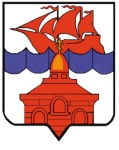 РОССИЙСКАЯ ФЕДЕРАЦИЯКРАСНОЯРСКИЙ КРАЙТАЙМЫРСКИЙ ДОЛГАНО-НЕНЕЦКИЙ МУНИЦИПАЛЬНЫЙ РАЙОНАДМИНИСТРАЦИЯ СЕЛЬСКОГО ПОСЕЛЕНИЯ ХАТАНГАПОСТАНОВЛЕНИЕ03.12.2021 г.                                                                                                                     № 140 - ПО внесении изменений в постановление Администрации сельского поселения Хатанга от 19.06.2020 № 096-П «Об утверждении перечня муниципального имущества муниципального образования «Сельское поселение Хатанга», свободного от прав третьих лиц, предназначенного для передачи во владение и (или) пользование субъектам малого и среднего предпринимательства»В целях реализации Федерального закона от 24.07.2007 № 209-ФЗ «О развитии малого и среднего предпринимательства в Российской Федерации», на основании Решения Хатангского сельского Совета депутатов от 20.11.2018 № 110-РС «Об утверждении Порядка формирования, ведения, обязательного опубликования перечня муниципального имущества сельского поселения Хатанга, свободного от прав третьих лиц, предназначенного для передачи во владение и (или) пользование субъектам малого и среднего предпринимательства», руководствуясь пунктом 3 части 1 статьи 7 Устава сельского поселения Хатанга,ПОСТАНОВЛЯЮ:  Внести в постановление Администрации сельского поселения Хатанга от 19.06.2020 № 096-П «Об утверждении перечня муниципального имущества муниципального образования «Сельское поселение Хатанга», свободного от прав третьих лиц, предназначенного для передачи во владение и (или) пользование субъектам малого и среднего предпринимательства» (далее -  постановление) следующие изменения: Приложение к постановлению изложить в редакции, согласно приложению к настоящему постановлению.2. Опубликовать постановление в Информационном бюллетене Хатангского сельского Совета депутатов и Администрации сельского поселения Хатанга и на официальном сайте органов местного самоуправления сельского поселения Хатанга www.hatanga24.ru3.    Контроль за исполнением настоящего постановления оставляю за собой. 4.   Постановление вступает в силу  в  день,  следующий за  днем  его  официального        опубликования.Глава сельского поселения Хатанга                                                                    А. С. Скрипкин                                                Приложение к постановлению Администрации сельского поселения Хатангаот 03.12.2021 № 140 - П№ п/пНаименованиеАдрес местонахождения имуществаДата включения в реестр муниципального имущества сельского поселения ХатангаХарактеристики/цель использования1Специализированное мобильное здание (вагончик) на полозьях8000x3000Красноярский край, Таймырский Долгано-Ненецкий район,п. Хета11.10.2019Специализированное мобильное здание (вагончик) на полозьях, общей площадью 24 кв. м., состоящая из тамбура, раздевалки и помывочного помещения;внутренняя отделка-деревянная «вагонка»; печь дровяная; имеются баки для воды/ бытовое обслуживание населения п. Хета2Склад-здание 3Красноярский край, Таймырский Долгано-Ненецкий район, с. Хатанга, ул. Полярная,д. № 8А, строение 302.12.2021Нежилое склад-здание для хранения товаров производственной необходимости площадью 217,9 кв. м., количество этажей 1.